ΕΛΛΗΝΙΚΗ  ΔΗΜΟΚΡΑΤΙΑ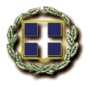 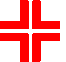                                     6η ΥΓΕΙΟΝΟΜΙΚΗ ΠΕΡΙΦΕΡΕΙΑ   ΠΕΛΟΠΟΝΝΗΣΟΥ, ΙΟΝΙΩΝ ΝΗΣΩΝ     ΗΠΕΙΡΟΥ & ΔΥΤΙΚΗΣ ΕΛΛΑΔΑΣ	                                      ΓΕΝΙΚΟ  ΝΟΣΟΚΟΜΕΙΟ  ΛΑΚΩΝΙΑΣ                                     ΝΟΣΗΛΕΥΤΙΚΗ  ΜΟΝΑΔΑ  ΣΠΑΡΤΗΣΔΙΕΥΘΥΝΣΗ ΔΙΟΙΚΗΤΙΚΗΣ ΥΠΗΡΕΣΙΑΣ                 Τηλ. 27310-29069 ,  Φαξ 27310- 29068, email:     ΠΕΡΙΛΗΨΗ ΑΝΑΚΟΙΝΩΣΗ της υπ’ αριθμ.  ΣΟΧ 3/2017για την σύναψη ΣΥΜΒΑΣΗΣ ΕΡΓΑΣΙΑΣ ΟΡΙΣΜΕΝΟΥ ΧΡΟΝΟΥΤο Γενικό Νοσοκομείο ΛακωνίαςΑΝΑΚΟΙΝΩΝΕΙΤην πρόσληψη με σύμβαση εργασίας ιδιωτικού δικαίου ορισμένου χρόνου συνολικά τριάντα ενός (31) ατόμων ειδικότητας ΥΕ Προσωπικού Καθαριότητας [είκοσι τεσσάρων (24) ατόμων για την αντιμετώπιση απρόβλεπτων και επειγουσών περιστάσεων του Γενικού Νοσοκομείου Λακωνίας – Ν.Μ. Σπάρτης, που εδρεύει στην Σπάρτη του Νομού Λακωνίας και επτά (7) ατόμων για την αντιμετώπιση απρόβλεπτων και επειγουσών περιστάσεων του Γενικού Νοσοκομείου Λακωνίας – Ν.Μ. Μολάων, που εδρεύει στους Μολάους του Νομού Λακωνίας και συγκεκριμένα τους εξής ανά ειδικότητα και διάρκεια σύμβασης αριθμού ατόμων (βλ. ΠΙΝΑΚΑ Α), με τα αντίστοιχα απαιτούμενα προσόντα (βλ. ΠΙΝΑΚΑ Β):                                                                                                                                                                                               Οι υποψήφιοι  πρέπει να είναι ηλικίας από 18 έως 65  ετών.ΚΡΙΤΗΡΙΑ ΚΑΙ ΒΑΘΜΟΛΟΓΗΣΗ ΑΥΤΩΝΗ σειρά κατάταξης μεταξύ των υποψηφίων καθορίζεται με βάση τα ακόλουθα κριτήρια:ΧΡΟΝΟΣ ΑΝΕΡΓΙΑΣ (4 μήνες)2. 	ΑΝΗΛΙΚΑ ΤΕΚΝΑ 3. 	ΒΑΘΜΟΣ ΒΑΣΙΚΟΥ ΤΙΤΛΟΥ [Δεν βαθμολογείται όταν απαιτείται τίτλος Υποχρεωτικής Εκπαίδευσης (ΥΕ)]4. 		ΕΜΠΕΙΡΙΑ ΟΜΟΕΙΔΗΣ ΜΕ ΤΗΝ ΕΚΑΣΤΟΤΕ ΕΙΔΙΚΟΤΗΤΑ [συνολικός χρόνος απασχόλησης έως 240 μήνες] 4.α. 	Κτηθείσα σε χώρους παροχής πρωτοβάθμιας ή δευτεροβάθμιας ή τριτοβάθμιας φροντίδας υγείας του ΔΗΜΟΣΙΟΥ ΤΟΜΕΑ (έως 120 μήνες)4.β. 	Κτηθείσα σε χώρους παροχής πρωτοβάθμιας ή δευτεροβάθμιας ή τριτοβάθμιας φροντίδας υγείας στον ΙΔΙΩΤΙΚΟ ΤΟΜΕΑ (έως 120 μήνες)5. 	ΑΝΑΠΗΡΙΑ ΥΠΟΨΗΦΙΟΥ ΜΕ ΠΟΣΟΣΤΟ ΤΟΥΛΑΧΙΣΤΟΝ 50%6. 	ΑΝΑΠΗΡΙΑ ΓΟΝΕΑ, ΤΕΚΝΟΥ, ΑΔΕΛΦΟΥ Ή ΣΥΖΥΓΟΥΤα ανωτέρω κριτήρια μοριοδοτούνται όπως αναλυτικά περιγράφεται στον κατωτέρω πίνακα βαθμολόγησής τους.ΒΑΘΜΟΛΟΓΗΣΗ ΚΡΙΤΗΡΙΩΝΒΑΘΜΟΛΟΓΟΥΜΕΝΗ ΕΜΠΕΙΡΙΑ ΥΠΟΨΗΦΙΩΝ ΚΑΤΗΓΟΡΙΑΣ ΚΑΙ ΕΙΔΙΚΟΤΗΤΑΣ ΥΕ ΚΕΦΑΛΑΙΟ ΔΕΥΤΕΡΟ: Υποβολή αιτήσεων συμμετοχήςΟι ενδιαφερόμενοι καλούνται να συμπληρώσουν την αίτηση με κωδικό εντυπο ασεπ ΣΟΧ.7 και να την υποβάλουν, είτε αυτοπροσώπως, είτε με άλλο εξουσιοδοτημένο από αυτούς πρόσωπο, εφόσον η εξουσιοδότηση φέρει την υπογραφή τους θεωρημένη από δημόσια αρχή, είτε ταχυδρομικά με συστημένη επιστολή, στα γραφεία της υπηρεσίας μας στην ακόλουθη διεύθυνση: Γενικό Νοσοκομείο Λακωνίας- Ν.Μ. Σπάρτης, Διεύθυνση Διοικητικής Υπηρεσίας, Σπάρτη Τ.Κ 23100-Σπάρτη, απευθύνοντάς την στο Τμήμα Διαχείρισης Ανθρώπινου Δυναμικού  υπόψη κου Κουμουτζή  Γεώργιου (τηλ. επικοινωνίας: 27310 - 93125).Στην περίπτωση αποστολής των αιτήσεων ταχυδρομικώς το εμπρόθεσμο των αιτήσεων κρίνεται με βάση την ημερομηνία που φέρει ο φάκελος αποστολής, ο οποίος μετά την αποσφράγισή του επισυνάπτεται στην αίτηση των υποψηφίων.Η προθεσμία υποβολής των αιτήσεων είναι δέκα (10) ημέρες (υπολογιζόμενες ημερολογιακά) και αρχίζει από την επόμενη ημέρα της τελευταίας δημοσίευσης της παρούσας σε τοπικές εφημερίδες ή της ανάρτησής της στον Κεντρικό Πίνακα Ανακοινώσεων του Νοσοκομείου  μας (Νοσηλευτική Μονάδα Σπάρτης)  Νοσηλευτική Μονάδα Μολάων, όπου προκηρύσσονται οι ανωτέρω θέσεις καθώς και στο χώρο των ανακοινώσεων των  Δημοτικών Καταστημάτων των   Δήμων  Σπάρτης και Μονεμβασιάς, εφόσον η ανάρτηση είναι τυχόν μεταγενέστερη της δημοσίευσης στις εφημερίδες. Η ανωτέρω προθεσμία λήγει με την παρέλευση ολόκληρης της τελευταίας ημέρας και  εάν αυτή είναι, κατά νόμο, εξαιρετέα  (δημόσια αργία) ή μη εργάσιμη,  τότε η λήξη της προθεσμίας μετατίθεται την επόμενη εργάσιμη ημέρα ήτοι από 20-07-2017 έως 31-07-2017 και ώρα 14:00 μ.μ.Οι υποψήφιοι μπορούν να αναζητήσουν τα έντυπα των αιτήσεων: α) στην υπηρεσία μας στην ανωτέρω διεύθυνση· β) στο δικτυακό τόπο του ΑΣΕΠ (www.asep.gr) και συγκεκριμένα ακολουθώντας από την κεντρική σελίδα τη διαδρομή: Πολίτες  Έντυπα – Διαδικασίες  Διαγωνισμών Φορέων  Ορ. Χρόνου ΣΟΧ γ) στα κατά τόπους Κέντρα Εξυπηρέτησης Πολιτών (ΚΕΠ) αλλά και στην ηλεκτρονική τους διεύθυνση (www.kep.gov.gr), απ' όπου μέσω της διαδρομής: Σύνδεσμοι  Ανεξάρτητες και άλλες αρχές  ΑΣΕΠ θα οδηγηθούν στην κεντρική σελίδα του δικτυακού τόπου του ΑΣΕΠ και από εκεί θα έχουν πρόσβαση στα έντυπα μέσω της διαδρομής: Πολίτες  Έντυπα – Διαδικασίες  Διαγωνισμών Φορέων  Ορ. Χρόνου ΣΟΧ. ΘΕΩΡΗΘΗΚΕ ΓΙΑ ΤΗΝ ΑΚΡΙΒΕΙΑ                                                    Ο Διοικητής του Γ.Ν. ΛακωνίαςΗ ΠΡΟΙΣΤ. ΤΗΣ ΓΡΑΜΜΑΤΕΙΑΣ                                                                   ΣΩΤΗΡΙΟΣ ΜΠΟΤΣΙΟΣΕΛΕΝΗ ΚΩΝΣΤΑΝΤΟΠΟΥΛΟΥΠΙΝΑΚΑΣ Α: ΘΕΣΕΙΣ ΕΠΟΧΙΚΟΥ ΠΡΟΣΩΠΙΚΟΥ (ανά κωδικό θέσης)ΠΙΝΑΚΑΣ Α: ΘΕΣΕΙΣ ΕΠΟΧΙΚΟΥ ΠΡΟΣΩΠΙΚΟΥ (ανά κωδικό θέσης)ΠΙΝΑΚΑΣ Α: ΘΕΣΕΙΣ ΕΠΟΧΙΚΟΥ ΠΡΟΣΩΠΙΚΟΥ (ανά κωδικό θέσης)ΠΙΝΑΚΑΣ Α: ΘΕΣΕΙΣ ΕΠΟΧΙΚΟΥ ΠΡΟΣΩΠΙΚΟΥ (ανά κωδικό θέσης)ΠΙΝΑΚΑΣ Α: ΘΕΣΕΙΣ ΕΠΟΧΙΚΟΥ ΠΡΟΣΩΠΙΚΟΥ (ανά κωδικό θέσης)ΠΙΝΑΚΑΣ Α: ΘΕΣΕΙΣ ΕΠΟΧΙΚΟΥ ΠΡΟΣΩΠΙΚΟΥ (ανά κωδικό θέσης)ΚωδικόςθέσηςΥπηρεσίαΈδρα Υπηρεσίας/Τόπος ΑπασχόλησηςΕιδικότηταΔιάρκεια σύμβασηςΑριθμόςατόμων102Γενικό Νοσοκομείο ΛακωνίαςΝοσηλευτική Μονάδα ΣπάρτηςΣπάρτη Ν. ΛακωνίαςΥΕΠροσωπικού ΚαθαριότηταςΑπό την ημερομηνία υπογραφής της σύμβασης και για 24 μήνες24 (απασχόλησης 5 ωρών και 30 λεπτών)103Γενικό Νοσοκομείο ΛακωνίαςΝοσηλευτική Μονάδα ΜολάωνΜολάοι Ν. ΛακωνίαςΥΕ Προσωπικού ΚαθαριότηταςΑπό την ημερομηνία υπογραφής της σύμβασης και για 24 μήνες 7 (5ωρη απασχόληση)ΠΙΝΑΚΑΣ Β: ΑΠΑΙΤΟΥΜΕΝΑ ΠΡΟΣΟΝΤΑ (ανά κωδικό θέσης)ΠΙΝΑΚΑΣ Β: ΑΠΑΙΤΟΥΜΕΝΑ ΠΡΟΣΟΝΤΑ (ανά κωδικό θέσης)Κωδικός θέσηςΤίτλος σπουδών και λοιπά απαιτούμενα (τυπικά & τυχόν πρόσθετα) προσόντα102&103Απολυτήριος τίτλος υποχρεωτικής εκπαίδευσης (δηλαδή απολυτήριο τριταξίου Γυμνασίου ή για υποψηφίους που έχουν αποφοιτήσει μέχρι και το 1980 απολυτήριο Δημοτικού Σχολείου) ή ισοδύναμος απολυτήριος τίτλος Κατώτερης Τεχνικής Σχολής του Ν.Δ.580/1970 ή απολυτήριος τίτλος Εργαστηρίων Ειδικής Επαγγελματικής Εκπαίδευσης και Κατάρτισης του άρθρου 1 του Ν.2817/2000 της ημεδαπής ή άλλος ισότιμος τίτλος της αλλοδαπής.  ΠΙΝΑΚΑΣ ΒΑΘΜΟΛΟΓΗΣΗΣ ΚΡΙΤΗΡΙΩΝ  1. ΧΡΟΝΟΣ ΑΝΕΡΓΙΑΣ (200 μονάδες για 4 συνεχείς πλήρεις μήνες ανεργίας)       2. ΑΝΗΛΙΚΑ ΤΕΚΝΑ (30 μονάδες για καθένα από τα ανήλικα τέκνα)        3. ΒΑΘΜΟΣ ΒΑΣΙΚΟΥ ΤΙΤΛΟΥ  (μόνο για πρόσληψη σε θέσεις ΔΕ)        4. ΟΜΟΕΙΔΗΣ ΜΕ ΤΗΝ ΕΚΑΣΤΟΤΕ ΕΙΔΙΚΟΤΗΤΑ ΕΜΠΕΙΡΙΑ (χρόνος έως 240 μήνες)      4α. ΕΜΠΕΙΡΙΑ ΚΤΗΘΕΙΣΑ σε χώρους παροχής πρωτοβάθμιας ή δευτεροβάθμιας ή τριτοβάθμιας φροντίδας υγείας του ΔΗΜΟΣΙΟΥ ΤΟΜΕΑ            (9 μονάδες ανά μήνα και έως 120 μήνες)      4β. ΕΜΠΕΙΡΙΑ ΚΤΗΘΕΙΣΑ σε χώρους παροχής πρωτοβάθμιας ή δευτεροβάθμιας ή τριτοβάθμιας φροντίδας υγείας ΣΤΟΝ ΙΔΙΩΤΙΚΟ ΤΟΜΕΑ            (7 μονάδες ανά μήνα και έως 120 μήνες)        5. ΑΝΑΠΗΡΙΑ ΥΠΟΨΗΦΙΟΥ ΜΕ ΠΟΣΟΣΤΟ ΤΟΥΛΑΧΙΣΤΟΝ 50% (το ποσοστό αναπηρίας πολλαπλασιάζεται με το συντελεστή “)        6. ΑΝΑΠΗΡΙΑ ΓΟΝΕΑ, ΤΕΚΝΟΥ, ΑΔΕΛΦΟΥ Ή ΣΥΖΥΓΟΥ (το ποσοστό αναπηρίας πολλαπλασιάζεται με το συντελεστή “)*	Σε περίπτωση που συμπίπτει το ίδιο χρονικό διάστημα ομοειδής με την εκάστοτε ειδικότητα  απασχόληση σε χώρους παροχής πρωτοβάθμιας ή 	δευτεροβάθμιας ή τριτοβάθμιας φροντίδας υγείας στον ιδιωτικό και δημόσιο τομέα λαμβάνεται υπόψη η εμπειρία με τα περισσότερα μόρια.Ως βαθμολογούμενη εμπειρία για τους παρακάτω κωδικούς θέσεων  νοείται η ομοειδής με την  ειδικότητα ΥΕ Προσωπικό Καθαριότητας απασχόληση σε χώρους παροχής πρωτοβάθμιας ή δευτεροβάθμιας ή τριτοβάθμιας φροντίδας υγείας με σχέση εργασίας ή σύμβαση μίσθωσης έργου στο Δημόσιο  ή τον Ιδιωτικό τομέα ή άσκηση επαγγέλματος σε καθήκοντα ή έργα ομοειδή με το αντικείμενο της  ειδικότητας ΥΕ Καθαριότητας σε χώρους παροχής πρωτοβάθμιας ή δευτεροβάθμιας ή τριτοβάθμιας φροντίδας υγείας στο Δημόσιο ή τον Ιδιωτικό τομέα. Το είδος της βαθμολογούμενης εμπειρίας ανά κλάδο – ειδικότητα προσωπικού ορίζεται ρητά στην ανακοίνωση, ο δε τρόπος απόδειξης αυτής ορίζεται ρητά στο ΚΕΦΑΛΑΙΟ ΙΙ στοιχείο 8 του Παραρτήματος με σήμανση έκδοσης 31/03/2017. Ως βαθμολογούμενη εμπειρία για τους παρακάτω κωδικούς θέσεων  νοείται η ομοειδής με την  ειδικότητα ΥΕ Προσωπικό Καθαριότητας απασχόληση σε χώρους παροχής πρωτοβάθμιας ή δευτεροβάθμιας ή τριτοβάθμιας φροντίδας υγείας με σχέση εργασίας ή σύμβαση μίσθωσης έργου στο Δημόσιο  ή τον Ιδιωτικό τομέα ή άσκηση επαγγέλματος σε καθήκοντα ή έργα ομοειδή με το αντικείμενο της  ειδικότητας ΥΕ Καθαριότητας σε χώρους παροχής πρωτοβάθμιας ή δευτεροβάθμιας ή τριτοβάθμιας φροντίδας υγείας στο Δημόσιο ή τον Ιδιωτικό τομέα. Το είδος της βαθμολογούμενης εμπειρίας ανά κλάδο – ειδικότητα προσωπικού ορίζεται ρητά στην ανακοίνωση, ο δε τρόπος απόδειξης αυτής ορίζεται ρητά στο ΚΕΦΑΛΑΙΟ ΙΙ στοιχείο 8 του Παραρτήματος με σήμανση έκδοσης 31/03/2017. ΚΩΔΙΚΟΣ ΘΕΣΕΩΝΕΜΠΕΙΡΙΑ ΚΑΙ ΤΡΟΠΟΣ ΑΠΟΔΕΙΞΗΣ102 &103Για την απόδειξη της εμπειρίας αυτής βλ. δικαιολογητικά στοιχείο 8 ή Ειδικές περιπτώσεις απόδειξης εμπειρίας του από 31-03-2017 Παραρτήματος Ανακοινώσεων Συμβάσεων Εργασίας Ορισμένου Χρόνου (ΣΟΧ) ‘’για την αντιμετώπιση  απρόβλεπτων και επειγουσών περιστάσεων για ανάγκες καθαριότητας ή εστίασης ή σίτισης ή φύλαξης (άρθρα: 21 του Ν. 2190/1994, όπως ισχύει, 63 του Ν. 4430/2016 και 107 του Ν. 4461/2017)’’- ΚΕΦΑΛΑΙΟ IΙ., Πιστοποιητικά απόδειξης εμπειρίας.